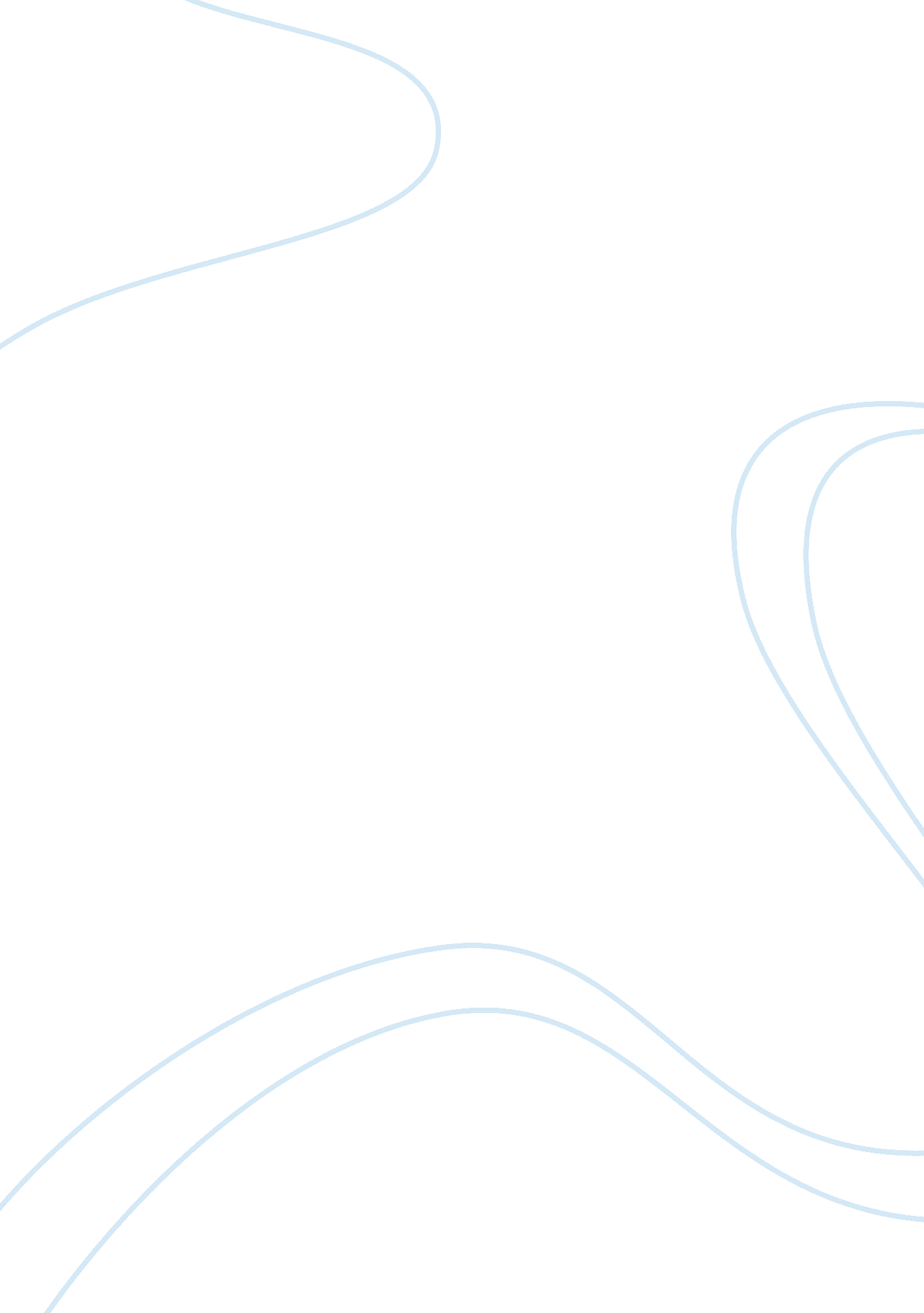 Kpone city planning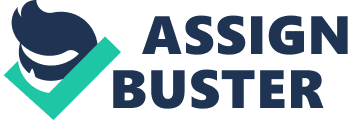 As far as the Florida Main Street project is concerned, one of the crucial issues for the Kpone city to consider is the determination of sufficient planning time that would ensure that the city stakeholders are involved completely in the development of renewed framework of the city development. Besides, Kpone leadership must also integrate the ultimate role of the community in understanding the challenges facing the community of Kpone that the new advances in the adoption of the city planning prospects in upheld. In essence, the undertaking a comprehensive survey of the land and mapping of the city resources available is also fundamental in enhancing the prospective capacity new projects included in the Main Street project. This implies that for the Kpone city Main Street city design to be successful, it must be conscious of the contemporary aspects of social development that are central to its development. In particular, a clear focus on environmental impact of the projects designed for the Main Street is very essential for effective development of the new design with high adoption willingness from the native community. In the development of South Tangerang City, some important considerations were not persuaded. For instance, the designers considered a singular element of determination, the economic impact of the city. This was erotic given the wide range of effects of the city development framework including the social, cultural and political consideration. In essence, the establishment of this city was meant to resolve the ailing challenges of the capital, Jakarta City. Similarly, Jakarta City was also ailing due to poor foundational elements that comprised of significant impact on the progressive growth of the city. Despite the perceived growth of the city in early times of its establishment, the rise of economic crisis precipitated from a global perspective disclosed the hidden weaknesses of the city foundational framework that limited its milestone in enhancing its development during favorable and hostile environments. With the latter consideration, this creates a foundation consideration of the Kpone City to monitor and integrate various elements leveraging the city growth and development. Besides, Kpone designers must engage extensive research into the social, cultural, political and economic aspect of the region as well as potential externalities from foreign market since Ghana has been an open market prone to foreign invasion economically or politically. Subsequently, the establishment of a clear roadmap for the city development will form an important framework for future capacity to withstand local and foreign invasion. In addition, Kpone must consider the current population while at the same time making predictable focus on possible future business environment and population patterns which are critical for effective planning process. The rising influence of local community influence particularly through low loyalty to the city is a major challenge to future city advances particularly as a result of invasions. In this regard, Kpone must constitute a framework considering enhanced harmony with the local community in order to facilitate future ability to withstand economic crisis to avoid the scenario experienced by Jakarta as a result of 1998 global financial crisis. Exemplary urban designs should be responsive towards the spirits of individuals and places. City plans and designs create an opportunity for identifying the values that the city residents identify with relative to the designs meant for adoption. The prospects of defining the significance of a place and promote the quality and characters attributable to a structural designs of a city also adds the authenticity of the building structures developed. In order to champion characteristically advanced city designs, it is important to incorporate value generation prospects in the projects and policy development for a city. The proximity of a city to the national segment and its function as pre-eminent meeting place must also be reflected in the main street design if it has to be adopted. Similarly, landscape is an important aspect of a city centre. For instance, the progressive enhancement of the city paving, lighting and street furniture could be developed alongside the framework of Main Streets across majority of the public areas within the city. While the organization based on the Main Street design is important, it is also important to building designs and the overall layouts of city streets. This comes while ensuring that there is sufficient space network that complements diversity of people in enjoying the city environment. Well-designed and managed streets, buildings and open spaces in a city are very essential for delivering the social, economic and environmental benefits to the city residents. An effective urban design must also reflect upon aspects of importance to the community and region of its installation. Subsequently, for Kpone to effectively adopt Main Street designs, it must consider the manner in which new buildings and other public works within the city add value to the entire touch and quality of the city and its cultural heritage. The type of designs adopted in a city’s public space must be inviting. This implies that it must be able to enhance people’s interactions as a proportion of their daily routines. The qualities employed in the construction and designs of the city may also be guided by proactive planning policy and effectively delivered via public works and other private development mechanisms. Ensuring that the city is not only safe but also easy for children and old people to move freely makes public areas more accessible and enjoyable for all. This is a major consideration for a city development as far as its tourist attraction potential is concerned. People moving about the city center, sited in safe and decent areas or relaxed in shades also constitutes the path to enhanced vibrancy which further attracts people to work freely in the city center. There are multiple areas of consideration in this case as far as the attractiveness of a city is concerned. Although the city space might have many areas offering exclusive resting and walking comfort zones, the city design must be able to connect the places effectively in order to enhance city life in general regardless of the diverse orientation of the city residents. Another critical consideration of a city design that Kpone must consider while undertaking the proposed Main Street design is the environmental responsive designs that facilitates long-term city and urban life growth. For instance, the city must be considerate about reduction of greenhouse gases to the least levels possible while giving priorities to environmentally friendly projects such as solar farms for enhanced sustainability of the city. First, the process of developing environmentally friendly projects should be grounded on strategic approach to identification of direction and action plan in delivering environmentally friendly buildings and city infrastructures in general. The basic action plans could include the establishment of environmental performance indicators for the public works and preparation of strategic plans for urban segments that generates ‘ green linkages’ and promote investments in green technologies among others prospects. The processes must also encourage designs and employment of building technologies that entails mechanisms that mitigate carbon footprints as their main priority areas. While the Main Street designs could be an exemplary choice for Kpone development, the choice of projects that would constitute the framework of Main Streets must be geared towards an environmentally responsible approach. This comes alongside increased demand for environmentally friendly anthropogenic activities. This may come alongside attempts to encourage people to live in cities well-versed with public transport and potential cycling and walking networks in enhancing people’s lives to sustainable lifestyles in the long-run. The city plan must also provide a comprehensive procedure of identifying sustainability measures that may be undertaken in the city planning policy development to realize an environmentally responsive environment. The coordination of renewals and developments of novel public spaces, roads and infrastructures should include sustainable technologies aimed at improving the environmental responsiveness of the city. Thee aspects are critical in ensuring the Main Street design are best fitting for Kpone both now and in future. Bibliography Alexander, Christopher. The nature of order: the process of creating life. Taylor & Francis, 2002. Retrieved on 26th September, 2016 from: https://books. google. com/books? hl= en&lr=&id= UOxlt8CJX2oC&oi= fnd&pg= PR5&dq= Alexander,+Christopher.+The+nature+of+order:+the+process+of+creating+life.+Taylor+%26+Francis,%092002.&ots= 3pGzP_qPz4&sig= xCW8A5MOXXmqUrUkLBfQb3UxK0o Allen, Edward. How buildings work: the natural order of architecture. Oxford University Press, 2005. Retrieved on 26th September, 2016 from: https://books. google. com/books? hl= en&lr=&id= xA4TDAAAQBAJ&oi= fnd&pg= PR9&dq= Allen,+Edward.+How+buildings+work:+the+natural+order+of+architecture.+Oxford+University+Press,%092005.&ots= TvK6OZz-f6&sig= 5XP6aFNQ3rQrFZXwrUtY_o_5PG4 Arnold Meyer. The spaces of the modern city: Imaginaries, politics, and everyday life. Princeton University Press, 2008. Botton, Alain de. The Architecture of Happiness. New York: Pantheon, 2006. Burgess, Rod, and Mike Jenks, eds. Compact cities: sustainable urban forms for developing countries. Routledge, 2002. Retrieved on 26th September, 2016 from: https://books. google. com/books? hl= en&lr=&id= glqRAgAAQBAJ&oi= fnd&pg= PP1&dq= Burgess,+Rod,+and+Mike+Jenks,+eds.+Compact+cities:+sustainable+urban+forms+for+developing%09countries.+Routledge,+2002.&ots= qQO7GkYmd7&sig= SLFUA_c8yMpvqirB0lRSWBypm20 Burton, Elizabeth, Mike Jenks, and Katie Williams, eds. The compact city: a sustainable urban form?. Routledge, 2003. Retrieved on 26th September, 2016 from: https://books. google. com/books? hl= en&lr=&id= MliRAgAAQBAJ&oi= fnd&pg= PP1&dq= Burton,+Elizabeth,+Mike+Jenks,+and+Katie+Williams,+eds.+The+compact+city:+a+sustainable+urban%09form%3F.+Routledge,+2003.+&ots= vX__hQ1ijc&sig= PgherNjdPG2UxzsubYT5h_LupLw Carmona, Matthew. Public places, urban spaces: the dimensions of urban design. Routledge, 2010. Retrieved on 26th September, 2016 from: https://books. google. com/books? hl= en&lr=&id= GTQqshLjwCoC&oi= fnd&pg= PR1&dq= Carmona,+Matthew.+Public+places,+urban+spaces:+the+dimensions+of+urban+design.+Routledge,%092010.+&ots= itNXEqUHwo&sig= BfUO9yoHvliUPukqgMMuKMl6zCE Charlesworth, Ester R. and Adams, Rob J. The EcoEdge: Urgent Design Challenges inBuilding Sustainable cities. New York: Routledge, 2002.  Retrieved on 26th September, 2016 from: https://books. google. com/books? hl= en&lr=&id= 1nrdAAAAQBAJ&oi= fnd&pg= PP1&dq= Charlesworth,+Ester+R.+and+Adams,+Rob+J.+The+EcoEdge:+Urgent+Design+Challenges+in++++++++Building+Sustainable+cities.+New+York:+Routledge,+2002.++&ots= 5Bmb9lYY13&sig= d2PmuglqxvMfRW8DW4cZd6_E52E Chea, Ashford C. “ Factors that influence the survival of women-owned small business start-ups in the city of Tema, Ghana.” International business research 1, no. 3 (2009): 130. Retrieved on 26th September, 2016 from: http://www. ccsenet. org/journal/index. php/ibr/article/download/976/948 Cozens, P. M. (2002). Sustainable urban development and crime prevention through environmental design for the British city. Towards an effective urban environmentalism for the 21st century. Cities, 19(2), 129-137. Dempsey, Nicola. Future forms and design for sustainable cities. Routledge, 2005. Dinnie, Keith. City branding: theory and cases. Palgrave macmillan, 2011. Retrieved on 26th September, 2016 from: https://books. google. com/books? hl= en&lr=&id= dW69d3qY9h8C&oi= fnd&pg= PP2&dq= Dinnie,+Keith.+City+branding:+theory+and+cases.+Palgrave+macmillan,+2011.&ots= a9RhvZ7eZF&sig= Sdb2eknmr1i0L8uozqLVz_THCoE Edwards, Brain. Sibley, Magda. Hakim, Mohamad. Land, Peter. edit., Courtyard Housing. Past, Present and Future. New York: Taylor and Francis, 2006. Frey, Hildebrand. Designing the city: towards a more sustainable urban form. Taylor & Francis, 2003. Retrieved on 26th September, 2016 from: https://books. google. com/books? hl= en&lr=&id= LkB5AgAAQBAJ&oi= fnd&pg= PP1&dq= Frey,+Hildebrand.+Designing+the+city:+towards+a+more+sustainable+urban+form.+Taylor+%26+Francis,%092003.&ots= gydtFq1wOf&sig=-Za_ubanqWStvZYv4DSyeOcxPQc Hamilton-Baillie, Ben. “ Shared space: Reconciling people, places and traffic.” Built environment 34, no. 2 (2008): 161-181. Horne, J., 2008. Breach of faith: Hurricane Katrina and the near death of a great American city. Random House Incorporated. Jacobs, Allan B. Making city planning work. Amer Planning Assn, 1978. Kwakye, E. A., P. R. Fouracre, and D. Ofosu-Dorte. “ Developing strategies to meet the transport needs of the urban poor in Ghana.” World transport policy and practice 3 (1997): 8-14. Retrieved on 26th September, 2016 from: www. eco-logica. co. uk/pdf/wtpp03. 1. pdf#page= 8 Larice, Michael, and Elizabeth Macdonald, eds. The urban design reader. Routledge, 2013. Retrieved on 26th September, 2016 from: https://books. google. com/books? hl= en&lr=&id= Gb0lkuETIqUC&oi= fnd&pg= PP1&dq= Larice,+Michael,+and+Elizabeth+Macdonald,+eds.+The+urban+design+reader.+Routledge,+2013.&ots= LCRpgFQxe7&sig= 1lwsjyU2IFZww3MeMSVEZBTE7QI Le Corbusier. Towards a New Architecture. New York: Praeger publishers, 1970. Lopilato, Louis. Main Street: Some lessons in Revitalization. Lanham, MD: UniversityPress of America, 2003. Madanipour, Ali, ed. Whose public space?: International case studies in urban design and development. Routledge, 2013. McNulty, R. H., P. Park, W. Fulton, J. BRADLEY, B. Cain, D. Garfield, A. Harrison et al. “ The Livable City: Revitalizing Urban Communities.” (2000). Moughtin, Cliff. Urban design: street and square. Routledge, 2003. Oteng-Ababio, Martin. “ Neglected vulnerabilities in a rapidly urbanizing city: reflections on earthquake risks in Accra.” Journal of Housing and the Built Environment 27, no. 2 (2012): 187-205. Retrieved on 26th September, 2016 from: https://books. google. com/books? hl= en&lr=&id= xMDRV10oURwC&oi= fnd&pg= PR3&dq= Moughtin,+Cliff.+Urban+design:+street+and+square.+Routledge,+2003.+Oteng-Ababio,+Martin.%09%22Neglected+vulnerabilities+in+a+rapidly+urbanizing+city:+reflections+on+earthquake+risks+in%09Accra.%22+Journal+of+Housing+and+the+Built+Environment+27,+no.+2+(2012):+187-&ots= IMQGR7QaVW&sig= G7My6Myb16IwNzIFAiKyjVM-WMw Nana Ato Arthur, Stephen, and John Victor Mensah. “ Urban management and heritage tourism for sustainable development: The case of Elmina cultural heritage and management programme in Ghana.” Management of Environmental Quality: An International Journal 17, no. 3 (2006): 299-312. Nasar, Jack L. The evaluative image of the city. Thousand Oaks, CA: Sage Publications, 1998. Retrieved on 26th September, 2016 from: http://facweb. arch. ohio-state. edu/jnasar/crpinfo/research/EvalImageBook. pdf Oosterlaken, I., 2009. Design for development: A capability approach. Design issues, 25(4), pp. 91-102. Retrieved on 26th September, 2016 from: http://www. mitpressjournals. org/doi/pdfplus/10. 1162/desi. 2009. 25. 4. 91 Overå, Ragnhild. “ Networks, distance, and trust: Telecommunications development and changing trading practices in Ghana.” World Development 34, no. 7 (2006): 1301-1315. Retrieved on 26th September, 2016 from: http://bora. cmi. no/dspace/bitstream/10202/135/1/Working%20paper%20WP%202004-15. pdf Paumier, Cycil B. Creating a Vibrant City Center: Urban Design and Regeneration. Washington, D. C.: Urban Land Institute, 2004. Rapoport, Amos. Culture, Architecture, and Design. Chicago, Illinois: Locke Science, 2005. Pieterse, Edgar A. City futures: Confronting the crisis of urban development. Zed Books, 2008. Reese, Carol M., Michael Sorkin, and Anthony Fontenot. New Orleans Under Reconstruction. Verso Books, 2014. Sarvimaki, Marja. Arriere-garde of de-colonization: Critical regionalist research on anAsia-Pacific Architecture. Detroit, MI: 20-24 April 2011. Retrieved on 26th September, 2016 from: http://www. arcc-journal. org/index. php/repository/article/viewFile/336/272 Shane, David Grahame. Recombinant urbanism: conceptual modeling in architecture, urban design, and city theory. Academy Press, 2005. Suzuki, Hiroaki, Robert Cervero, and Kanako Iuchi. Transforming cities with transit: Transit and land-use integration for sustainable urban development. World Bank Publications, 2013. Retrieved on 26th September, 2016 from: https://books. google. com/books? hl= en&lr=&id= ukbdW6mH_0UC&oi= fnd&pg= PP1&dq= Suzuki,+Hiroaki,+Robert+Cervero,+and+Kanako+Iuchi.+Transforming+cities+with+transit:+Transit%09and+land-use+integration+for+sustainable+urban+development.+World+Bank+Publications,%092013.&ots= OWTzU6VK6J&sig= 4E3nem1nXhmh6J4_Yv3OocioYzE Taylor, John S. Common Sense Architecture. New York: W. W. Norton and Company, 1983. van der Steen, Peter, and Carol Howe. “ Managing water in the city of the future; strategic planning and science.” Reviews in Environmental Science and Biotechnology 8, no. 2 (2009): 115-120. Retrieved on 26th September, 2016 from: https://www. researchgate. net/profile/Carol_Howe4/publication/226011511_Managing_water_in_the_city_of_the_future_strategic_planning_and_science/links/54b559610cf2318f0f976b5f. pdf Wheeler, Stephen M., and Timothy Beatley. Sustainable Urban Development Reader. Routledge, 2014. Retrieved on 26th September, 2016 from: http://www. semesteratsea. org/wp-content/uploads/2013/05/Petrus_ARCH3500_SustainComm1. pdf Williams, Katie, Michael Jenks, and Elizabeth Burton. Achieving sustainable urban form. Taylor & Francis, 2000. Retrieved on 26th September, 2016 from: https://books. google. com/books? hl= en&lr=&id= q8K4yV4ig0YC&oi= fnd&pg= PR1&dq= Williams,+Katie,+Michael+Jenks,+and+Elizabeth+Burton.+Achieving+sustainable+urban+form.+Taylor%09%26+Francis,+2000.&ots= IGH1K-f0cB&sig= upe6N9Q3tMpFLBGjItBUILZ_aps 